§5154.  Maine Redevelopment Land Bank Authority established; purposeThe Maine Redevelopment Land Bank Authority, as established in Title 5, section 12004‑G, subsection 7‑G and referred to in this chapter as "the redevelopment authority," is a body corporate and politic and a public instrumentality of the State.  [PL 2021, c. 664, §3 (NEW).]The purpose of the redevelopment authority is to assist municipalities and other entities in this State in the redevelopment of properties identified as eligible under section 5157, subsection 1 in order to return those properties to productive use.  [PL 2021, c. 664, §3 (NEW).]The purposes of this chapter are public and the redevelopment authority is performing a governmental function in carrying out this chapter.  [PL 2021, c. 664, §3 (NEW).]SECTION HISTORYPL 2021, c. 664, §3 (NEW). The State of Maine claims a copyright in its codified statutes. If you intend to republish this material, we require that you include the following disclaimer in your publication:All copyrights and other rights to statutory text are reserved by the State of Maine. The text included in this publication reflects changes made through the First Regular and First Special Session of the 131st Maine Legislature and is current through November 1. 2023
                    . The text is subject to change without notice. It is a version that has not been officially certified by the Secretary of State. Refer to the Maine Revised Statutes Annotated and supplements for certified text.
                The Office of the Revisor of Statutes also requests that you send us one copy of any statutory publication you may produce. Our goal is not to restrict publishing activity, but to keep track of who is publishing what, to identify any needless duplication and to preserve the State's copyright rights.PLEASE NOTE: The Revisor's Office cannot perform research for or provide legal advice or interpretation of Maine law to the public. If you need legal assistance, please contact a qualified attorney.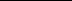 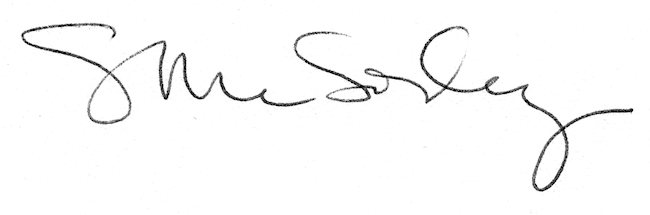 